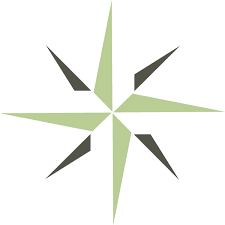 ENGAGING in INTERNATIONAL ACTIVITIESCOMPANION SELF-EVALUATION REPORTCOMPLIANCE ASSESSMENT FORMInstructionsThe questions on this Compliance Assessment Form are designed to assist on-site team evaluators in determining whether institutions meet the intent of DEAC’s accreditation standards when engaging in international activities. Evaluators are not limited to the questions on this rating form. This rating form is for the evaluator’s use only. Evaluators do not need to send this rating form to DEAC. DEAC evaluators decide whether institutions meet, partially meet, or do not meet accreditation standards. For any ratings of “partially meets” or “does not meet”, the evaluator must provide a “required action” that instructs the institution on what it needs to provide in order to demonstrate compliance with the identified standard. Evaluators should be careful to review institutions based only on the accreditation standards. Any recommendations beyond the scope of the accreditation standards should be provided in the suggestions section.Evaluators should refer to the DEAC Accreditation Handbook and Guide for Self-Evaluation for any further clarification on institutional requirements. Note: This compliance assessment form is for review of an institution’s ongoing international activities via the institution’s Engaging in International Activities Companion Self-Evaluation Report. A separate compliance assessment form is available for review of an institution’s proposed international activities via the institution’s Engaging in International Activities Post Approval Report.Institution InformationName of Institution: Date of Visit: Name of Evaluator: Position on Team: On-site Team Chair: Date Report is Due: Accreditation StandardsComments: Required Actions: Suggestions: 
Comments: Required Actions: Suggestions: 
Comments: Required Actions: Suggestions: Comments: Required Actions: Suggestions: Standard IV: Educational and Student Support ServicesComments: Required Actions: Suggestions: Comments: Required Actions: Suggestions: Comments: Required Actions: Suggestions: Standard VI: Academic Leadership and Faculty QualificationsComments: Required Actions: Suggestions: Comments: Required Actions: Suggestions: Standard VII: Advertising, Promotional Literature, and Recruitment PersonnelComments: Required Actions: Suggestions: Comments: Required Actions: Suggestions: Comments: Required Actions: Suggestions: Comments: Required Actions: Suggestions: Standard IX: Financial Disclosures, Cancellations, and Refund PoliciesComments: Required Actions: Suggestions: Comments: Required Actions: Suggestions: QuestionsYesNoN/ADid the institution present its mission statement? Did the institution describe how its international activities are guided by and within the scope of its mission? Standard I.A. – Meets, Partially Meets, Does Not Meet, or Not ApplicableQuestionsYesNoN/ADid the institution describe the procedures followed by leadership, faculty, staff, administrators, and other stakeholders to ensure that international office personnel and agents regularly review the mission? Did the institution identify who is responsible for ensuring that the mission is readily accessible to students, faculty, staff, other stakeholders who engage in international activity? Standard I.B. – Meets, Partially Meets, Does Not Meet, or Not ApplicableQuestionsYesNoN/ADid the institution describe its efforts to monitor institutional effectiveness as it pertains to its international activities? Did the institution provide examples of the data collected and analyzed for monitoring institutional effectiveness? Did the institution provide the key indicators that it uses to measure the effectiveness of its international activities and to determine if improvements are needed? Did the institution describe and provide examples of improvements to its international activities based on the data collected and analyzed from its research studies? Did the institution describe how often the institutional effectiveness programs and data pertaining to international activities are reviewed to determine achievement of initiatives?Did the institution describe action plans undertaken related to international activities during its most recent institution effectiveness planning cycle?Did the institution describe how these plans are incorporated into the overall strategic plan?Standard II.A. – Meets, Partially Meets, Does Not Meet, or Not ApplicableQuestionsYesNoN/ADid the institution describe how its strategic plan addresses international activities?Did the institution describe the metrics that guide the achievement of its strategic planning goals and objectives pertaining to international activities? Did the institution identify key international activity achievements from its last strategic planning cycle that resulted in improvements to the educational offerings and administrative operations? Standard II.B. – Meets, Partially Meets, Does Not Meet, or Not ApplicableQuestionsYesNoN/ADoes the institution have an adequate plan for maintaining current technology and adopting new technology for its international functions or offices?Standard IV.A. – Meets, Partially Meets, Does Not Meet, or Not ApplicableQuestionsYesNoN/AAre any academic advising and instructional support activities provided by the institution via an international site, foreign agent, or through another international educational entity adequate?Standard IV.C. – Meets, Partially Meets, Does Not Meet, or Not ApplicableQuestionsYesNoN/AAre any formal academic records kept by international coordinating offices, foreign agent, or partner educational entities securely and confidentially maintained in accordance with applicable federal, state, and international laws and professional requirements?Standard IV.G. – Meets, Partially Meets, Does Not Meet, or Not ApplicableQuestionsYesNoN/AIs the institution’s academic infrastructure adequate to oversee any international functions, coordinating offices, and partner educational entity activities that the institution is engaged in? Does the institution have appropriately defined roles and responsibilities for academic leadership to ensure proper oversight of international activities? Standard VI.A. – Meets, Partially Meets, Does Not Meet, or Not ApplicableQuestionsYesNoN/AIf the institution uses external faculty/instructors, technical advisors, researchers, or subject matter specialists to support its international activities, are they appropriately hired and monitored throughout their engagement?Standard VI.C. – Meets, Partially Meets, Does Not Meet, or Not ApplicableQuestionsYesNoN/ADoes the institution appropriately verify that international agents or partners conform to ethical practices in all advertising and promotion?Does the institution have adequate procedures in place to verify that all advertisements, website content, and promotional materials produced by international agents or partners are truthful, accurate, clear, and readily accessible to the public and appropriately disclose any occupational opportunities, as applicable?Standard VII.A. – Meets, Partially Meets, Does Not Meet, or Not ApplicableQuestionsYesNoN/ADoes the institution’s international agents or partners follow effective processes and procedures for enrolling prospective students? Are the job duties for any internationally-based recruitment personnel adequately defined? QuestionsYesNoN/ADoes the institution adequately supervise and monitor internationally-based recruitment personnel?Does the institution follow appropriate hiring practices for internationally-based recruitment personnel?Does the institution follow adequate procedures for verifying that its international recruitment materials are in compliance with all state, federal, and DEAC recruitment practices?Does the institution have processes and criteria to evaluate internationally-based recruitment personnel and are evaluations routinely conducted?QuestionsYesNoN/ADoes the institution have adequate processes in place to verify that internationally-based recruitment personnel conform to applicable federal, state, and international laws? Standard VII.C. – Meets, Partially Meets, Does Not Meet, or Not ApplicableQuestionsYesNoN/ADoes the institution adequately disclose costs associated with the education provided to students engaging at international sites or who engage with internationally based institution staff, agents, or affiliate partners? Standard IX.A. – Meets, Partially Meets, Does Not Meet, or Not ApplicableQuestionsYesNoN/ADo the institution’s international facilities, equipment, and supplies promote the achievement of its mission and values? Standard XII.A. – Meets, Partially Meets, Does Not Meet, or Not Applicable